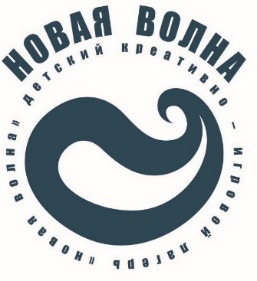 АНКЕТА ДЛЯ РОДИТЕЛЕЙМЕДИЦИНСКИЕ ДАННЫЕФИЗИЧЕСКОЕ СОСТОЯНИЕ Группа физ. подготовки (основная, подготовительная, ЛФК)Умение плавать __________________________________________Боязнь высоты    ___________________________________________Боязнь темноты ___________________________________________Зрение, ношение очков __________________________________Другие особенности _____________________________________Реакция на физическую нагрузку_________________________ИНДИВИДУАЛЬНЫЕ ОСОБЕННОСТИФ.И.О И КОНТАКТНЫЕ НОМЕРА РОДИТЕЛЕЙ______________________________________________________________________________Место работы родителей______________________________________________________________________________________Разрешение на фото и видео съемку (в том числе для использования в рекламе) ДА_ НЕТ _Благодарим Вас за заполнение нашей анкеты. Она поможет педагогам, инструкторам, врачу быстрее узнать Вашего ребенка и индивидуально решить возникающие вопросы, разделить с ними радости и победы которых, безусловно, будет больше!Сведения, указанные в анкете, будут доступны начальнику лагеря, педагогам, инструкторам, и медицинскому персоналу.Обязательно вступайте в нашу группу в VK:  vk.com/new_wave_campТак же мы есть в Instagram: @novayavolna_campФ    Ф.И.О ребенкаДата и год рождения № Школы; класс№ Свидетельства орождении; серия номер (паспорт)ребенка Моб. телефон ребенка Адрес проживания E-mailХронические заболевания Склонность к простудным заболеваниям Аллергические реакции, какие?Есть ли необходимость в приеме каких-либо лекарств?Другие особенности ЧЧем занимается с удовольствием Чем не любит заниматьсяКакая ситуация может оказаться затруднительной Способность по самообслуживанию по 5-ти бальной шкале На что более внимательно обратить внимание Каким образом можно убедить Вашего ребенка  соблюдать правила и договоренности 